注1 – 本报告包含本次TSAG会议的结论及决定采取的行动。注2 – 除非另有说明，否则本报告提及的所有文稿和临时文件均为TSAG系列文件。1	TSAG主席宣布会议开幕TSAG主席Bruce Gracie先生（爱立信加拿大公司）欢迎TSAG与会代表参加于2020年9月21-25日以虚拟形式举行的电信标准化顾问组（TSAG）2017-2020年研究期第六次会议。Gracie先生得到了ITU-T研究组部门负责人Bilel Jamoussi先生的协助。2	通过议程、文件分配和时间管理计划3	电信标准化局主任的报告4	任命5	焦点组5.1	关于网络量子信息技术的ITU-T焦点组（FG-QIT4N）5.2	ITU-T机器学习促进未来网络发展（包括5G）焦点组（FG-ML5G）5.3	关于2030年网络技术的ITU-T焦点组（FG-NET2030）6	联合协调活动（JCA）6.1	无障碍获取和人为因素联合协调活动（JCA-AHF）6.2	IMT-2020联合协调活动（JCA-IMT2020）7	“新IP”、“未来垂直通信网络和协议”（FVCN）、2030网络会议审议并讨论了多份联络声明（对TSAG-LS23的答复）以及新的联络声明，临时文件和文稿。会议同意在不作任何判断的情况下，在TSAG会议报告中提供介绍内容的简短摘要和辩论的要点。8	语文9	大视野10	《国际电联未来与演进技术期刊》11	跨区域会议12	TSAG报告人组的成果在本次会议上，四个TSAG报告人组的工作均取得进展，并将其成果提交TSAG全体会议闭幕会议。这些报告均已获同意。全体会议各项决定总结如下。本报告附件A以表格形式列出了含有不同报告人组报告的临时文件（TD）、这些组产生的联络声明以及这些组计划开展的中期活动。12.1	关于审议WTSA决议的TSAG报告人组（RG-ResReview）此报告人组在本次TSAG会议期间未召开会议。12.2	关于加强协作的TSAG报告人组（RG-SC）12.3	关于战略和运作规划的TSAG报告人组（RG-SOP）此报告人组在本次TSAG会议期间未召开会议。12.4	关于标准化战略的TSAG报告人组（RG-StdsStrat）12.5	关于工作计划的TSAG报告人组（RG-WP）12.6	关于工作方法的TSAG报告人组（RG-WM）13	包括TSAG下次会议日期的ITU-T会议时间安排14	其他事宜15	会议报告草案的审议主席宣布，按照往届TSAG会议的做法，各方将有两周的时间对载于TD744中的会议报告草案进行审阅并发表意见。16	会议闭幕附件A
TSAG全体会议和TSAG各报告人组成果总结附件B
TSAG工作计划______________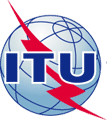 国际电信联盟国际电信联盟国际电信联盟国际电信联盟国际电信联盟TSAG – R 10 – C电信标准化部门2017-2020年研究期电信标准化部门2017-2020年研究期电信标准化部门2017-2020年研究期2020年10月 2020年10月 2020年10月 电信标准化部门2017-2020年研究期电信标准化部门2017-2020年研究期电信标准化部门2017-2020年研究期原文：英文原文：英文原文：英文课题：课题：不适用2020年9月21-25日，虚拟会议2020年9月21-25日，虚拟会议2020年9月21-25日，虚拟会议2020年9月21-25日，虚拟会议电信标准化顾问组10号报告电信标准化顾问组10号报告电信标准化顾问组10号报告电信标准化顾问组10号报告电信标准化顾问组10号报告电信标准化顾问组10号报告电信标准化顾问组10号报告来源：来源：电信标准化顾问组电信标准化顾问组电信标准化顾问组电信标准化顾问组电信标准化顾问组标题：标题：电信标准化顾问组（TSAG）第六次会议的报告
（虚拟会议，2020年9月21-25日）电信标准化顾问组（TSAG）第六次会议的报告
（虚拟会议，2020年9月21-25日）电信标准化顾问组（TSAG）第六次会议的报告
（虚拟会议，2020年9月21-25日）电信标准化顾问组（TSAG）第六次会议的报告
（虚拟会议，2020年9月21-25日）电信标准化顾问组（TSAG）第六次会议的报告
（虚拟会议，2020年9月21-25日）目的：目的：行政管理行政管理行政管理行政管理行政管理联系方式：联系方式：TSAG主席
Bruce GracieTSAG主席
Bruce GracieTSAG主席
Bruce Gracie电话：		+1 613 592-3180
电子邮件：bruce.gracie@ericsson.com电话：		+1 613 592-3180
电子邮件：bruce.gracie@ericsson.com关键词：TSAG；报告；摘要：ITU-T电信标准化顾问组2017-2020年研究期第六次会议（虚拟会议，2020年9月21-25日）的报告。1.1本次TSAG会议（包括其四次报告人组会议）提供了实时字幕、六种语言的口译、利用了增强型MyMeetings工具的远程参会和网播。在会议开始时，主席宣读了TD847号文件所载的说明，为使用MyMeetings远程参会平台、公共聊天以及希望按照所有研究组虚拟会议的做法以协商一致方式做出决定提供了指导。1.1.1在全体会议开幕会议期间，MyMeetings平台出现了前所未有的故障，导致一些代表无法表达自己的观点和立场，因此会议未能在全体会议开幕会议上做出决定。Vladimir Minkin先生（俄罗斯联邦）在Gracie先生由于临时断线缺席期间短暂地主持了全体会议开幕会议。由于持续存在的问题使会议无法继续正常进行，全体会议开幕会议被迫暂停。1.1.22020年9月22日组织了一次特别全体会议，以继续全体会议开幕会议。电信标准化局主任对TSAG会议期间MyMeetings平台出现前所未有的故障表示诚挚的歉意。之所以说是前所未有，是因为从今年3月份开始，TSB在ITU-T研究组的所有会议都成功使用了这一平台。TSB一直在根据成员和工作人员的反馈和要求，不断改进这一工具并添加新功能。星期一，首次在大型会议上使用了口译的新功能。此功能用口译信道的软件切换代替了硬件信道的切换。此外，还实现了按隶属关系（如代表团团长）过滤代表团的新功能。然而，这些功能极大地增加了服务器的负载，特别当会议人数达到240人时。星期二，TSB改回使用老版本的MyMeetings平台，老版本更稳定，但没有任何最新功能。事实上，它与ITU-T第3研究组2020年8月成功使用的版本相同，而且配有口译。国际电联工作人员在星期二上午对此软件版本进行了压力测试，可以轻松地达到230名与会者。因此，TSB主任要求代表们尽可能用一台设备连接，以降低负载。此外，要求在某次会议中没有积极职责的TSB工作人员通过网播关注会议。会议提供了字幕，但也是在一个单独的链接上，以减少负载。相关的URL显示在在星期二议程的顶部。最后，TSB主任表示，若TSAG在会议期间遇到任何其他可扩展性问题，TSB将切换至MyMeetings的纯英文版本，而第15研究组在TSAG会议的前一周成功使用了这一版本，共有340名与会者。TSB准备在5分钟内完成切换。会议同意，如果再次出现音频质量严重下降的情况，会议将继续以英语进行，并根据实际情况务实地处理任何其他无法预见的问题。会议重申，在本次TSAG会议上可以通过协商一致方式远程做出决定。1.1.3在2020年9月25日的全体会议闭幕会议上，由于国际电联网络暂时过载，MyMeetings平台遇到了另一个技术问题，会议只能以英语进行短暂的一段时间，然后被迫暂停以重新启动平台， 以保证会议质量和现场口译工作的进行。1.2Gracie先生向国际电联秘书长赵厚麟先生、电信标准化局主任李在摄先生、电信发展局主任多琳·伯格丹-马丁女士和无线电通信局主任马里奥·马尼维奇先生表示欢迎。1.3以下TSAG副主席出席了会议：Rim Belhassine-Cherif女士（突尼斯电信）、Reiner Liebler先生（德国）、Victor Manuel Martinez Vanegas先生（墨西哥）、Vladimir Minkin先生（俄罗斯联邦）、徐伟玲女士（中国）和Matano Ndaro先生（肯尼亚）。Omar Tayseer Al-Odat先生（约旦）和Monique Morrow女士（美国）未能出席会议，并表示遗憾。1.4TD821载有与会者最终名单。总共有337名与会者参加了TSAG第六次会议：49个成员国、10个（经认可的运营机构）部门成员、25个（科学或工业组织）部门成员、10个（区域性或国际组织）部门成员、1个（其他实体）部门成员、2个区域性组织、5个常驻代表团、4个学术成员、1个依据第99号决议的成员、2名受邀专家、62名国际电联工作人员以及4位国际电联选任官员。1.5国际电联秘书长赵厚麟先生致开幕词。他表示，自2020年3月中旬发生新冠肺炎疫情的不可抗力以来，所有ITU-T会议均以虚拟形式成功召开，包括重要的决策会议（如无线电规则委员会会议）和理事会虚拟磋商会议。他赞扬TSB为开发MyMeetings平台和工具所做的努力。下届世界电信标准化全会（WTSA）作为一项重大的活动，将为未来四年国际电联电信标准化部门（ITU-T）的未来发展指明战略方向和工作方法。他鼓励成员为WTSA-20发挥领导作用。他指出，即将于2020年11月召开的理事会虚拟会议预计将确定WTSA-20的地点。1.6TSB主任向参加电信标准化顾问组2017-2020年研究期第六次会议的所有代表表示欢迎。他的讲话文稿载于TD825号文件。1.7电信发展局（BDT）主任多琳·伯格丹-马丁女士对本次会议表示欢迎。她指出，就在今天，联合国庆祝了75岁的生日。联合国参与了一场有关我们未来的全球对话，这场对话清楚地表明，我们的团结大于分歧。今天，互连互通把人们团结在一起，使这场会议成为可能。新冠肺炎证明了互连互通的必要性，也表明国际电联连通世界的使命从未如此重要。摆在我们面前最大的数字化挑战是满足36亿未连接者的需求和期望。有必要为他们带来更多的连通性和更好的数字技能，提高价格可承受行和和安全性等等。这些都是国际电联发展部门优先考虑的领域。她对电信标准化局和电信发展局之间在国际电联总部和实地开展的巨大协作表示肯定，例如在帮助缩小标准化差距、包容性、无障碍获取、宽带气候变化、智慧城市、智慧村庄、数字金融普惠和许多其他主题方面。重要的是，在筹备明年的WTSA和WTDC过程中，发挥协作精神，将数字化作为恢复工作的中心，帮助国际电联成员国更好地重建。1.8无线电通信局（BR）主任马里奥·马尼维奇先生对ITU-T和ITU-R部门之间为解决共性问题而开展协作的理念表示认可，两个部门均致力于提供培训和必要的支持，以提高女性在国际电联会议中的参与度和领导力。2020年版《无线电规则》将WRC-19的决定纳入了有关管理频谱和卫星轨道使用的国际条约，现在可以从国际电联网站上以六种语言下载。自从新冠肺炎疫情大流行以来，ITU-R远程参加会议的人数增加了100％。ITU-R正在为IMT-2020或5G系统制定规则和标准，并在网络架构，网络管理和固定移动转换等方面与ITU-T开展协作。ITU-R正在最终确定IMT-2020的地面无线接口技术的技术规范。国际电联正在审议电磁辐射问题，并正在制定关于测量和评估人体暴露于电磁场的明确指南。目前正在研究循环经济，以实现可持续发展目标12“负责任的消费和生产”。 1.9Gracie先生指出了本次虚拟TSAG会议面临的挑战，即鉴于需要审议大量文件而时间有限，有必要相应调整工作方法。时间管理计划考虑了这些因素，减少了会议次数，缩短了每日工作时间，以适应不同的时区。他注意到本次TSAG会议是在筹备WTSA-20的背景下召开的。1.10TSAG关于加强协作（RG-SC）、标准化战略（RG-StdsStrat）、工作计划（RG-WP）和工作方法（RG-WM）的报告人组在本次TSAG会议期间召开了会议。TSAG关于战略和运作规划（RG-SOP）和审议WTSA决议（RG-ResReview）的报告人组在本次TSAG会议期间未召开会议。 1.11报告附件A总结了本次TSAG会议的主要成果（报告、联络声明、下次会议）。2.1TSAG主席介绍了议程草案、文件分配和工作计划（TD772-R1）。会议通过了TD772-R1中的议程，以及TD911中在2020年9月22日（星期二）和TD772-R2中在2020年9月24日（星期四）继续全体会议开幕会议的附加议程。
TSAG接受了TD771-R1中的时间管理计划（被进一步修订为TD771-R2）以及TD775中的议程和报告概述。2.2TSAG通过了TD773-R1，其中载有2020年9月25日召开的TSAG全体会议闭幕会议的议程。2.3TD829列出了在TSAG第六次会议及其报告人组中提交和审议的所有文稿。TD830提供了此次会议和报告人组所有临时文件的（TD）的清单。TD828-R3概述了自2020年2月15日以来TSAG收到的声明，以及经会议批准、截至2020年10月28日发出的联络声明。3.1TSB主任李在摄先生介绍了ITU-T的活动报告（TD788，补遗1中的幻灯片），重点介绍了自2020年8月以来在ITU-T标准化工作中取得的主要成果。3.1.1TSAG将TD788中所载的TSB主任的报告记录在案。3.2TSAG将TD791“国际电联2021-2024年运作规划草案”和TD795“国际电联区域办事处对ITU-T运作规划及与TSB协调活动的贡献”的介绍和讨论推迟到关于战略和运作规划的TSAG报告人组召开的临时电子会议上进行。3.3TSAG将更新的WTSA-16行动计划（TD789）和更新的PP-18行动计划（TD790）记录在案，并将这两份文件推迟到关于审议决议的TSAG报告人组（RG-ResReview）召开的临时会议上进一步审议。4.1由于参加ISO-IEC-ITU-T标准化项目协调组（SPCG）的TSAG代表的隶属关系和组成发生变化，TSAG任命：Miho Naganuma女士（NEC公司）接替Yoichi Maeda 先生（日本），Per Fröjdh 先生（Telefon AB - LM Ericsson），和Gaelle Martin-Cocher 女士（InterDigital Canada Ltee）,作为TSAG的代表参加ISO-IEC-ITU-T标准化项目协调组（SPCG）。4.2在全体会议开幕会议结束后，美国主管部门确认支持继续Ajit Jillavenkatesa先生（美国）继续作为TSAG代表的参加标准化项目协调组（SPCG）。4.3TSAG感谢Yoichi Maeda先生对SPCG的出色支持。会议欢迎重新组建TSAG代表团参加SPCG的活动。5.1.1会议审议了TD796中关于延长网络量子信息技术的ITU-T焦点组（FG QIT4N）期限的建议。5.1.2美国要求在会议报告中包括以下关于网络量子信息技术的ITU-T焦点组（FG-QIT4N）拟议延期的保留意见声明：尽管美国不反对延长关于网络量子信息技术的ITU-T焦点组（FG-QIT4N）的期限，但对延期结束后焦点组的输出成果对推进研究组工作的效用表示关切。职责范围要求焦点组在研究组开始标准化活动之前完成其工作（即标准化前的工作、术语、生态系统分析、差距分析等）。尽管如此，在焦点组延期的同时，几个研究组有正在进行的、新批准的甚至完成了与量子通信技术有关的工作项目。因此，与ITU-T A.7建议书中规定的成立ITU-T焦点组的目的相悖，FG-QIT4N的输出成果不会对研究组有所贡献。焦点组需要TSB及其参与者投入资源，而这些资源最好由研究组自身提供。5.1.3TSAG同意将ITU-T FG-QIT4N的期限延长一年至2021年12月。5.2.1会议将载于TD891的ITU-T第13研究组向ITU-T、ITU-R研究组和其他组发出的关于ITU-T ML5G焦点组可交付成果的联络声明记录在案。会议将ITU-T ML5G焦点组已完成工作及其可交付成果记录在案。5.3.1会议将载于TD892的ITU-T第13研究组发出的关于ITU-T NET2030焦点组可交付成果的联络声明记录在案。会议将ITU-T NET2030焦点组已完成其工作及其可交付成果记录在案。6.1.1TSAG将载于TD808的无障碍获取和人为因素联合协调活动（JCA-AHF）的进展报告记录在案，注意到2020年5月21日召开的JCA-AHF会议与第Q26/16号课题联合举行，而JCA-AHF的下一次会议也可能与第Q26/16号课题联合举行，将重点关注新冠肺炎疫情对残疾人和具体需求人士无障碍获取的影响。6.2.1TSAG认识到IMT-2020对国际电联的重要性，支持根据载于TD890中经修订后的职责范围将JCA-IMT2020延续至2021年。7.1ITU-T第5研究组代理主席介绍了TD879中第5研究组对新IP和塑造未来网络的回复联络声明（对TSAG-LS23的回复）。TSAG将TD879记录在案。7.2第12研究组第3工作组（WP3/12）主席介绍了TD906中第12研究组关于TSAG 2030网络情况通报会议回复FG NET2030-LS5的联络声明。他还介绍了TD832中第12研究组关于TSAG 2030网络情况通报会议的回复。TSAG将TD906和TD832记录在案。7.3ITU-T负责IETF事务的联络员介绍了TD837中IETF对新IP、塑造未来网络的回复（对TSAG-LS23的回复）。7.3.1自去年以来，已经讨论了许多问题，现在使用的术语是“未来垂直通信网络和协议”（FVCN）。但是，一些成员认为FVCN一词不清楚，需要澄清相应的术语和技术概念，以及它们与互联网和互联网协议（IP）的关系。7.3.2还涉及技术问题和程序问题。要求TSAG为研究组如何处理程序问题，以及研究组应如何在此问题上形成共识提供指导，并要求TSAG协调第11研究组和第13研究组的活动。7.3.3技术事宜和细节应在研究组中解决。7.3.4当前的TCP/IP技术和协议在处理带宽、安全性等方面存在一定差距。需要有一种适于支持许多未来新应用的技术。应鼓励ITU-T与IETF之间就解决任何此类差距开展协作。7.3.5一些成员支持将联络声明转交第11研究组和第13研究组，供其在目前正在进行的讨论中进行审议；其他成员认为没有必要。7.3.6ITU-T A系列增补3（以及IETF RFC 6756）中提供了ITU-T和IETF之间开展协作的程序和工作方法。7.3.7堆区目前起草的关于生态系统协作的C140是否能够单独提供合适的解决方案，在会议上表达了不同的观点，重点指出可能需要参与此议题以及标准化生态系统中的许多其他议题。将继续在ITU-T各组的工作中应用差距分析的概念。7.4ITU-T第11研究组主席在TD887中介绍了第11研究组在新IP、塑造未来网络方面开展的联络声明，并向TSAG通报了第11研究组就下一个研究期拟议的第O/11号和第P/11号新课题开展讨论的结果。第11研究组正在使用“未来垂直通信网络和协议”（FVCN）这一术语；第11研究组的讨论仍在进行，第11研究组将于12月召开的会议将就如何推进做出决定。TSAG将TD887记录在案。7.5德国在C139中提出了对“新IP”的关切（来自奥地利、捷克共和国、丹麦、爱沙尼亚、欧盟委员会、芬兰、法国、德国、希腊、GSMA、意大利、拉脱维亚、立陶宛、卢森堡、马耳他、荷兰、挪威、波兰、葡萄牙、欧洲IP地址分配联盟网络协调中心、罗马尼亚、斯洛伐克、斯洛文尼亚、西班牙、瑞典、英国）。介绍者注意到，名称已从“NewIP”更改为“未来垂直通信网络和协议”，而内容没有更改，这让人无法理解。尽管有必要谈论IP和互联网，但有人质疑国际电联在该领域是否具有足够的专业知识和信息，并认为这些活动具有太多的研究性质。没有足够的证据表明当前的网络不能满足NewIP的需求，或者无法适当地增强当前网络。因此，此文稿提出，在没有进行详细的差距分析的情况下，ITU-T不应开展此类新工作。C139的支持者认为，互联网架构应由IETF主导。7.5.1美国、加拿大和日本对C139表示支持。7.5.2尚未看到ITU-T 第15研究组与IEEE在确定性网络方面的协作与未来垂直通信网络和协议有关，并且有与会者认为FVCN并不等于互联网或互联网协议。7.5.3ITU-T 2030网络焦点组制定了对虚拟网络的要求。ITU-T，尤其是第13研究组被认为是继续标准化的好平台，而不是在其他标准制定组织中进行标准化。7.5.4TSAG不应将所有（技术）问题都留给研究组。ITU-T向其他标准制定组织请求允许开展新的工作，这样做是否适当或必要？7.5.5指出了许多与此主题相关的WTSA决议，例如关于国家代码顶级域名的第47号决议、关于国际化（多语言）域名的第48号决议、关于互联网协议地址分配及推进向IPv6的过渡及其部署的第64号决议，因此ITU-T有权讨论与TCP/IP协议有关的技术问题。7.5.6会议做出结论，认识到第11研究组和第13研究组有关新课题正在进行的讨论。邀请有兴趣的专家参加研究组的信函通信组活动。TSAG的作用是发现关键问题或任何困难。会议建议遵循关于ITU-T A系列增补3中确定的ITU-T和IETF开展协作的程序。7.6华为技术有限公司介绍了C148号文稿，这是来自华为技术有限公司、中国电信和中国移动“关于ITU-T第13研究组和第11研究组就建议的第Q.F/13、Q.G/13、Q.O/11和Q.P/11号新课题开展的WTSA-20筹备活动的文稿。此文稿提供了关于ITU-T 第13研究组和第11研究组就建议的第Q.F/13、Q.G/13、Q.O/11和Q.P/11号新课题开展的WTSA-20筹备活动的建议，供TSAG审议和推进。建议第11研究组和第13研究组继续讨论四个建议的新课题；TSAG应鼓励加强ITU-T与其他标准制定组织之间的协作。7.6.1两个部门成员表示对研究组的辩论存在技术和其他方面的关切，不同意C148的描述，不同意C148。7.7俄罗斯联邦介绍了C154“关于在ITU-T研究组中开展面向电信网络和协议新架构的研究”，对通过试图阻止对ITU-T及其研究组职责范围内的议题开展研究的可能性表示关切；并指出第11研究组和第13研究组正在就同一问题进行单独的讨论，但两个研究组工作均停滞不前。俄罗斯联邦强调，电信网络新协议和架构的开发完全符合ITU-T的职责，ITU-T的职责是为所有ITU-T成员解决标准化问题提供全面而有代表性的平台；鼓励相关感兴趣的标准制定组织（如果到目前为止还未参加）通过其国际电联成员或在拥有国际电联成员资格的情况下通过其代表或通过谅解备忘录以及其他合作形式，加强参与国际电联内的课题和实质性技术讨论以及国际电联的工作。7.7.1会议同意对所提出的问题进行一般性的讨论。7.8IEEE介绍了C156“互联网标准开发声明”，其中指出IEEE SA参与了互联网协作标准的开发。TSAG将C156记录在案，并指出了就在此领域进行的所有讨论开展协作的重要性。7.8.1沙特阿拉伯对C156表示支持。相关的标准制定组织应该为协议中的挑战和差距做出贡献，而且这种协作在所有相关的标准制定组织之间需要是相互性的。7.8.2作为协作的起点，可以组织ITU-T、IETF和IEEE就未来网络相关议题举办讲习班。7.9RTFM LLP介绍了C151“对ITU-T焦点组的审查”，其中要求TSAG对ITU-T焦点组的监督机制进行审查，以帮助ITU焦点组提高生产力。C151并不是对2030网络焦点组（FG-Net2030）进行批评。7.9.1焦点组目前的程序被认为已经完全透明。让焦点组像研究组那样运作会扼杀所有的灵活性并导致对焦点组的微观管理。这些观点得到了支持。7.9.22030网络焦点组定期向其上级的第13研究组报告，并向此研究组提交最后的可交付成果。焦点组参与了许多联络活动，并在ITU-T内部和外部实现了良好的协作。7.9.3焦点组提供一个业界可以做出贡献的良好平台。此外，ITU-T有责任在新兴领域开展新工作。7.9.4在开始技术标准化之前，应首先提出更多的定义要求，并就用例进行讨论，以便找到共同点。在考虑用一种基础设施技术替代另一种基础设施技术时，必须持谨慎和保守态度，因为这样做将需要大量的人力资本。7.9.5TSAG认为C151应供ITU-T焦点组进行一般性讨论。提出的事宜由负责工作方法的报告人组审议，涉及与关于焦点组的ITU-T A.7建议书相关的一般性问题的工作方法。工作方法报告人组（RG-WM）可能要考虑将一些拟议程序和流程纳入ITU-T A.7建议书，以提高透明度。7.10总之，TSAG听取了关于此文件许多方面的不同观点，目前在这一点上尚无共识。TSAG认识到有必要考虑标准化生态系统中就此议题开展的工作，并在这方面开展合作和协作。TSAG鼓励在接下来两个月组织的会议中继续进行开放的讨论，包括第11和13研究组12月召开的会议，尽可能找到合适和公平的解决方案。TSAG同意起草一份联络声明，将所有介绍和讨论过的文件转发给第11和第13研究组以供参考，并简要概述其内容并反映辩论的主要结论。TSAG同意把TD913-R2中将关于“新IP”、“未来垂直通信网络和协议”（FVCN）、2030网络的联络草案发送给[ITU-T第11和13研究组]。8.1词汇标准化委员会（SCV）主席Rim Belhaj女士（突尼斯）介绍了TD818“SCV活动情况报告”。8.1.1TSAG将TD818记录在案。8.2ITU-T第17研究组主席Heung-Youl Youm先生介绍了TD834“[来自ITU-T第17研究组]关于请求TSAG为促进在第17研究组建议书中使用中性语言提供指导的联络声明”。8.2.1TSAG认识到，提出的问题不仅会影响所有ITU-T研究组，而且还会影响整个国际电联，因此需要找到解决方案，例如制定适用于整个国际电联修改文件的原则。TSAG建议TSB主任将此事提请理事会语文工作组注意。8.3美国的Greg Ratta先生介绍了C149“对第67号决议（2016年，哈马马特，修订版）的看法”。8.3.1TSAG建议就共同关心的问题，例如修改WTSA第67号决议（2016年，哈马马特，修订版）与其他区域进行磋商，以期在WTSA-20之前达成初步协议。9.1TSAG将TD826（TSB）“国际电联2020年大视野活动：业界驱动的数字化转型”记录在案，其中宣布第十二届大视野学术大会将于2020年12月7日至11日在线举行，主题为“业界驱动的数字化转型”。鼓励代表们参加并在相关联系人宣传这次大会。10.1TSAG将TD827（TSB）记录在案，其中介绍了推出新版《国际电联未来与演进技术期刊》（ITU J-FET）的相关信息，并宣布了发布由国际电联与清华大学联合出版的《智能与融合网络》第一期特刊。11.1TSAG批准了TD831“WTSA-20的跨区域筹备会议（2020年9月18日，虚拟会议）报告草案”。11.2TSAG同意将TD868中有关ITU-T跨区域会议的联络声明发出，此声明向区域性组织通报了2020年9月18日ITU-T第一次跨区域会议的结果，并邀请他们参加将于2021年1月8日举行的第二次跨区域会议以及在WTSA-20之前进一步计划召开的ITU-T跨区域活动并为其做出贡献。11.3应将WTSA-20各委员会主席的提名发送至TSB主任。11.4有人要求报告人组在规划未来会议时应避免在星期五安排会议。11.5TSAG明了，在区域筹备工作尚未结束的情况下，并非所有区域性组织都已经准备好或有能力为计划召开的一系列跨区域会议做出贡献。11.6TSAG邀请各区域性组织在世界电信标准化全会之前的磋商中使用对照表。TSAG邀请其各自报告人组讨论有关各自决议和ITU-T A系列案文的提案。电信标准化局在WTSA-20的跨区域协调网页上提供了对照表，可从此处获得。12.2.1RG-SC报告人Glenn Parsons先生（爱立信加拿大公司）在TD779-R1中介绍了RG-SC的报告。除俄罗斯联邦外，其他成员对此报告没有意见（俄罗斯意见载于第12.2.2款）。12.2.2俄罗斯联邦坚决反对TD779-R1中关于oneM2M的结论，并认为这些结论作为会议结果不够准确。俄罗斯联邦对C152中提出的许多问题尚未得到答复表示关切，因为RG-SC会议由于时间不足而无法完成讨论。俄罗斯联邦要求对TD779-R1中的RG-SC会议报告进行一些编辑上的修改和其他更正，如下所述：特别是，关于国际电联作为合作伙伴加入oneM2M，在RG-SC的职责范围内，报告人组[没有]发现与ITU-T A系列建议书和WTSA决议的存在任何（许多）问题或[任何]冲突。俄罗斯联邦坚持要求删除TD779-R1中“没有发现任何问题......”的措辞。俄罗斯联邦认为ITU-T和oneM2M的工作方法之间不兼容，认为此类问题属于ITU-T A系列建议书案文范围。12.2.3TSAG认识到俄罗斯联邦的关切，并同意在TSAG会议报告中反映这些关切，但所持的理解是：关于国际电联作为一类合作伙伴加入oneM2M，俄罗斯联邦仍在寻求进一步澄清并要求TSAG给予RG-SC在未来临时会议上就ITU-T A系列建议书进行更多考虑的机会。12.2.4TSAG意识到英国反对ITU-T加入oneM2M成为其一类合作伙伴（Type 1），但并未阐明反对的原因。12.2.5第20研究组主席介绍了国际电联加入oneM2M的问题和建议是如何在第20研究组内开始的。12.2.6TSAG授权RG-SC报告人邀请oneM2M专家参加未来的RG-SC会议，以促进讨论。12.2.7TSAG要求RG-SC报告人和俄罗斯联邦对载于TD779-R1中的报告进行必要的更正。经修订和更正的报告载于TD779-R2。12.2.8TSAG告知TSB主任，仍然存在一些关切和问题，尤其是俄罗斯联邦关于某些事宜的关切和问题。TSAG鼓励继续进行讨论，并尽一切努力解决这些问题。TSAG将在2021年1月举行的下一次TSAG会议上再次探讨这一情况。TSAG要求清楚地列出并确定这些关切，以便形成RG-SC未来电子会议进一步讨论的基础。TSAG意识到某些问题在TSAG的范围之内，而其他问题则超出TSAG的解决范围，这些问题需要相应地解决。12.2.9TSAG批准了TD895-R1中经修订的IEC/ISO/ITU世界标准合作框架（WSC）的职责范围。12.2.10TSAG授权RG-SC组织两次临时电子会议。RG-SC将在TSAG第七次会议期间召开会议。12.4.1RG-StdsStrat报告人Arnaud Taddei先生（Broadcom）介绍了载于TD783-R1中的结果和会议报告。在做出一些小的编辑性更正后，TSAG同意了TD783-R2中的报告。12.4.2如果收到文稿，TSAG授权RG-StdsStrat举行最多两次临时电子会议。RG-StdsStrat将在TSAG第七次会议期间召开会议。讨论的主题将包括继续就2020年9月22日报告人组电子会议的文件和文稿进行讨论，重点关注热点议题、衡量指标和SDG对照关系。12.4.3Arnaud Taddei先生继续担任RG-StdsStrat报告人，到TSAG 2021年1月的会议为止。12.5.1RG-WP报告人Reiner Liebler先生（德国）介绍了载于TD812的TSAG工作计划和结构报告人组会议（2020年8月5日至7日，电子会议）的报告草案。12.5.2阿拉伯联合酋长国注意到，在RG-WP临时电子会议期间提出了一项请求，要求说明在ITU-T研究组重组的背景下，这些变化的价值是什么，以及将为此目的设立哪个专门组。然而，TD812中的报告没有反映这些请求，也没有提及建立这样一个组。但是，还是应该注意到，TD812的第5.3条提到“一些成员建议，在实施重组措施之前，应由TSAG和研究组领导班子在TSB的支持下进行一次全面的分析研究，确定重组措施的标准。”12.5.3TSAG同意在TSAG会议报告中反映此问题，并将TD812记录在案。12.5.4RG-WP报告人在本次会议上介绍了载于TD787的RG-WP活动报告。TSAG同意了将在TD787-R1中体现的更正和修正。12.5.5TSAG主席回顾说，关于研究组重组讨论的前进道路，TSAG向研究组提供了指导：研究组可根据当前的现有结构对第2号决议（2016年，哈马马特，修订版）提供修正意见。但是，这并不妨碍任何报告人组或工作组作为筹备世界电信标准化全会的职权范围的一部分对研究组可能的重组进行讨论。在这方面，鼓励重组建议提出方开展磋商并设法整合他们的建议，以协助RG-WM的工作。12.5.6TSAG批准了TD869“为协调第16研究组和第20研究组提交WTSA-20的提案而进行的调整”，此文件对载于TD884-R1和TD883-R1的第16研究组和第20研究组关于WTSA第2号决议提案进行了修订。12.5.7TSAG将TD840-R1“修订WTSA第2号决议的合并案文草案”记录在案。12.5.8TSAG要求第5研究组以联络声明的形式向TSAG提供澄清，说明第5研究组计划完成哪些服务质量（QoS）工作（“通过提供对传输媒介网络系统的要求，制定标准保证高速网络服务的良好服务质量、可靠性和低延迟”），以及与第12研究组的QoS工作如何分界。12.5.8TSAG请第11研究组和第17研究组的主席澄清在与打击假冒设备和被盗设备问题有关的安全问题以及信令安全方面存在的潜在重叠，并提出解决方案。12.5.9TSAG授权RG-WP举行两次临时会议，以继续讨论ITU-T研究组的重组，包括区域性组织及其联络人。RG-WP将在TSAG第七次会议期间召开会议。12.6.1RG-WM报告人Stephen Trowbridge先生（美国）介绍了TD785中的RG-WM报告。 TSAG同意了TD785中对此报告进行的修正。12.6.2TSAG同意出版新版的《ITU-T建议书作者指南》（TD902），但所持的理解是：如果届时提供了新版ITU-T A系列案文，可能会在下一个研究期间对作者指南进行进一步修订。12.6.3TSAG授权RG-WM至少组织两次报告人组电子会议并根据实际情况组织信函通信活动，以完成对RG-WM提交2020年9月TSAG会议文稿的审议，并审议针对WTSA-20的进一步工作方法提案。13.1TSAG将TD793-R3记录在案，包括2020年9月中旬至2021年ITU-T的会议时间表。13.2TSAG同意了下一次TSAG报告人组电子会议的时间表：TSAG RG-ResReview 电子会议：2020年12月3日（星期四）：日内瓦时间12时-15时。TSAG RG-SC 电子会议：2020年10月26日（星期一）：日内瓦时间15时至17时。2020年11月23日（星期一）：日内瓦时间15时至17时。TSAG RG-SOP 电子会议：2020年11月9日（星期一）：日内瓦时间15时至17时。TSAG RG-StdsStrat 电子会议：2020年10月26日（星期一）：日内瓦时间13时至15时。 2020年12月2日（星期三）：日内瓦时间13时至15时。TSAG RG-WM 电子会议：2020年10月20日（星期二）：日内瓦时间15时至17时。2020年10月21日（星期三）：日内瓦时间15时至17时。TSAG RG-WP 电子会议：2020年11月3日（星期二）：日内瓦时间14时至16时。2020年12月8日（星期二）：日内瓦时间14时至16时。13.3TSAG同意了本研究期TSAG第七次也是最后一次虚拟会议的时间表：2021年1月11日（星期一）至1月15日（星期五），以及
2021年1月18日（星期一）专门讨论TSAG报告。TSB第7号集体函包括TSAG第七次会议的通知。13.4TSAG将2021-2024年新研究期计划召开的TSAG第一次会议时间表记录在案：2021年10月18日（星期一）至10月22日（星期五）（首选，待定），或
2021年10月25日（星期一）至10月29日（星期五）（备用，待定）。13.5TSAG确认将于2021年1月8日以虚拟形式举行WTSA-20的第二次跨区域筹备会议。ITU-T TSB 第274号通函通报了此次跨区域会议。14.1建议TSAG各报告人组的报告人，请各位代表在报告人着手处理下一个议项之前收回其发言请求。14.2俄罗斯联邦表示，他们将在会议结束后提供其意见。14.3主席保证说，在编写会议报告时将使用字幕和音频录音中的意见。16.1全体会议闭幕会议期间，TSB主任对MyMeetings平台出现的技术问题再次表示歉意，因为三个活动同时举行导致性能和带宽问题。TSB将分析问题并提供改进的平台。关于将于2021年1月举行的TSAG附加会议，他表示衷心地期待大家对这次TSAG会议一如既往的支持和奉献。他对与会者、领导班子和报告人、副主席、主席、口译人员和字幕制作人员以及电信标准化局的工作人员表示感谢和诚挚的赞赏。16.2TSAG主席对与会者成功完成本次TSAG会议表示感谢，尤其要感谢T​​SAG副主席和报告人，各研究组主席以及代表们的积极参与和妥协精神。他还感谢李在摄先生、Bilel Jamoussi先生、Martin Euchner女士、Lara Al-Mnini女士、投影助理、TSB和TSB的IT人员以及口译人员和字幕制作人员的支持和工作。16.3TSAG会议于2020年9月25日日内瓦时间15时55分在热烈的掌声落下帷幕。报告输出联络声明未来会议TSAG(TD774)TSAG R10向[ITU-T第11和13研究组] 发出的关于“新IP”、“未来垂直通信网络和协议”（FVCN）、2030网络的联络声明（LS36、TD913-R2）向[APT、ATU、CEPT、CITEL、LAS、RCC]发出的关于ITU-T跨区域会议的联络声明（LS37、TD868）2021年1月11日（星期一）至1月15日（星期五），以及2021年1月18日（星期一）专门讨论TSAG报告。2021年10月18日（星期一）至10月22日（星期五）（首选，待定）或2021年10月25日（星期一）至10月29日（星期五）（备用，待定）。RG-ResReview------2020年12月3日（星期四）：日内瓦时间12时至15时。RG-SCTD779-R2---2020年10月26日（星期一）：日内瓦时间15时至17时。2020年11月23日（星期一）：日内瓦时间15时至17时。TSAG下一次会议。RG-SOP------2020年11月9日（星期一）：日内瓦时间15时至17时。RG-StdsStratTD783-R2---2020年10月26日（星期一）：日内瓦时间13时至15时。2020年12月2日（星期三）：日内瓦时间13时至15时。TSAG下一次会议。RG-WMTD785---2020年10月20日（星期二）：日内瓦时间15时至17时。2020年10月21日（星期三）：日内瓦时间15时至17时。TSAG下一次会议。RG-WPTD787-R1---2020年11月3日（星期二）：日内瓦时间14时16时。2020年12月8日（星期二）：日内瓦时间14时16时。TSAG下一次会议。工作项新/修订标题编辑最新草案时间安排无